สรุปรายงานกิจกรรมการประชุมเชิงปฏิบัติการบันทึกข้อตกลง (MOU)เพื่อการขับเคลื่อนนโยบายสาธารณะและพัฒนาพื้นที่สุขภาวะส่งเสริมกิจกรรมทางกาย และจัดทำแผนและโครงการส่งเสริมกิจกรรมทางกายที่คำนึงถึงความปลอดภัยในพื้นที่นำร่อง 8 อปท.อำเภอหัวตะพาน จังหวัดอำนาจเจริญวันที่ 24 เมษายน พ.ศ.2567 เวลา 08.30 – 16.00 น.ณ ห้องประชุมชั้น 2 ที่ว่าการอำเภอหัวตะพาน อำเภอ หัวตะพาน จังหวัดอำนาจเจริญ1) วัตถุประสงค์1.1 เพื่อขับเคลื่อนข้อเสนอนโยบายส่งเสริมกิจกรรมทางกายที่เพียงพอต่อหน่วยงานกำหนดนโยบายและภาคส่วนที่เกี่ยวข้อง ผ่านสื่อสาธารณะเพื่อการขับเคลื่อนนโยบายส่งเสริมกิจกรรมทางกาย1.2 เพื่อขับเคลื่อนนโยบายสาธารณะการพัฒนาพื้นที่สุขภาวะ/พื้นที่สาธารณะส่งเสริมกิจกรรมทางกายที่คำนึงถึงความปลอดภัย และพัฒนาศักยภาพภาคีเครือข่ายให้สามารถจัดทำแผนและโครงการส่งเสริมกิจกรรมทางกายที่มีคุณภาพ2) เป้าหมายผลผลิตผลลัพธ์ที่คาดหวังของการจัดประชุม2.1 คณะกรรมการพัฒนาคุณภาพชีวิตระดับอำเภอ (พชอ.) อำเภอเขื่องใน และเครือข่ายกองทุนหลักประกันสุขภาพในระดับท้องถิ่นหรือพื้นที่ จำนวน 8 แห่ง ของอำเภอหัวตะพาน จังหวัดอำนาจเจริญ พิจารณา และยินยอม ใน บันทึกข้อตกลงความร่วมมือ (MOU) “ขับเคลื่อนนโยบายสาธารณะและพัฒนาพื้นที่สุขภาวะส่งเสริมกิจกรรมทางกายที่คำนึงถึงความปลอดภัย” และลงนามความร่วมมือกับ สถาบันนโยบายสาธารณะ มหาวิทยาลัยสงขลานครินทร์2.2 คณะทำงานแผน/โครงการ/เก็บข้อมูลสถานการณ์สุขภาพชุมชน จำนวน 8 อปท. ได้ร่วมแลกเปลี่ยนและวิเคราะห์ข้อมูล และสถานการณ์สุขภาพชุมชนเพื่อนำมาจัดทำแผนและโครงการส่งเสริมกิจกรรมทางกายฯ3) ผู้เข้าร่วมประชุม จำนวน 50 คน     3.1) นายกเทศมนตรี/นายกอบต. 8 แห่งๆละ 1 คน                                            จำนวน 8 คน     3.2) คณะทำงานเก็บข้อมูล/จัดทำแผนและโครงการ    8 แห่งๆละ 2-3 คน                จำนวน 24 คน     3.3) สาธารณสุขอำเภอ/จนท.ที่เกี่ยวข้อง  					          จำนวน 2คน     3.4) ท้องถิ่นอำเภอ   							          จำนวน 1 คน     3.5) คณะทำงานเขต/จังหวัด						          จำนวน 7 คน     3.6) คณะทำงานจากสถาบันนโยบายสาธารณะมหาวิทยาลัยสงขลานครินทร์               จำนวน 3 คน4) รายละเอียดกำหนดการ5) ผลการจัดกิจกรรม ตามวัตถุประสงค์ /เป้าหมายผลผลิตผลลัพธ์ (Output Outcome) ทั้งในเชิงปริมาณและคุณภาพ5.1 เพื่อขับเคลื่อนข้อเสนอนโยบายส่งเสริมกิจกรรมทางกายที่เพียงพอต่อหน่วยงานกำหนดนโยบายและภาคส่วนที่เกี่ยวข้อง ผ่านสื่อสาธารณะเพื่อการขับเคลื่อนนโยบายส่งเสริมกิจกรรมทางกาย โดยคณะกรรมการพัฒนาคุณภาพชีวิตระดับอำเภอ (พชอ.) อำเภอเขื่องใน และเครือข่ายกองทุนหลักประกันสุขภาพในระดับท้องถิ่นหรือพื้นที่ จำนวน 8 แห่ง ของอำเภอหัวตะพาน จังหวัดอำนาจเจริญ พิจารณา และยินยอม ใน บันทึกข้อตกลงความร่วมมือ (MOU) “ขับเคลื่อนนโยบายสาธารณะและพัฒนาพื้นที่สุขภาวะส่งเสริมกิจกรรมทางกายที่คำนึงถึงความปลอดภัย” และลงนามความร่วมมือกับ สถาบันนโยบายสาธารณะ มหาวิทยาลัยสงขลานครินทร์ผลที่เกิดขึ้นผู้ช่วยศาสตราจารย์ ดร.พงศ์เทพ  สุธีรวุฒิ รองอธิการบดีฝ่ายบริหารและยุทธศาสตร์มหาวิทยาลัยสงขลานครินทร์ได้นำเข้าเวทีโดยการกล่าวต้อนรับผู้มีส่วนเกี่ยวข้อง และได้มีการแนะนำตัว และองค์กร สสส. ถึงวิสัยทัศน์ รูปแบบการขับเคลื่อนงาน สุขภาวะ ที่ สสส. กำลังขับเคลื่อนอยู่ โดย หวังเห็นคนไทยมีสุขภาพดีครบทั้ง 4 มิติ (กาย จิต ปัญญา สังคม) โดยมี "ระบบสุขภาพ" ที่มีคุณลักษณะเหมาะสมเป็นหลักประกันการมีสุขภาพดีอย่างยั่งยืน โยงเข้าสู่ประเด็น การขับเคลื่อน คือ กิจกรรมทางกาย (PA : Physical activity) ได้ยกเอาสถานการณ์ตัวอย่าง มาเล่าและอธิบายในที่ประชุม พร้อมทั้งหยิบยกเอาข้อมูลสถิติ การมีกิจกรรมทางกายของคนไทย แต่ละช่วงวัยมานำเสนอในเวที พร้อมทั้งให้ข้อเสนอแนะแนวทาง การมีกิจกรรมทางกาย ที่สามารถส่งเสริมให้เกิดขึ้นได้ในสถานการณ์ของชีวิต คือ	1. กิจกรรมทางกายในสถานการณ์ ของการเดินทาง หรือสัญจร อาจจะส่งเสริมให้มีการ ใช้จักรยาน แทนรถยนต์ หรือ จักรยานยนต์ หรือ ถ้าหาก เดินทางใกล้ ๆ อาจใช้วิธี การเดิน การพัฒนาพื้นทีสาธารณะท่ส่งเสริมให้คนออกมาเดิน ไม่ว่าจะเป็นพื้นที่กิจกรรมทางเศรษฐกิจ หรือ กิจกรรมการเรียนรู้ 	2. กิจกรรมทางกาย ในสถานการณ์ของการ เรียน การทำงาน การประกอบอาชีพ อาจส่งเสริม ให้ในโรงเรียน มีชั่วโมงเรียนที่ส่งเสริมการเคลื่อนไหมร่างกาย เช่น กิจกรรมกลุ่ม  หรือ การเดินย้ายห้องเรียน ในชั่วโมงที่เปลี่ยนคาบ การส่งเสริมการประกอบอาชีพเสริมที่มีการรวมกลุ่ม กัน เช่น ออกมาทำบปุ๋ยหมัก การออกมารวมกลุ่มกันทำเครื่องจักรสาน ในส่วนของพนักงาน Office ที่ไม่ค่อยมีกิจกรรมทางกาย มีแต่นั่งอยู่กับที่ ในสถานที่ทำงานเอง อาจมีการส่งเสริม ให้มีการใช้บันได แทนใช้ลิฟท์ หรือ กิจกรรม ภาระงานที่ส่งเสริมการออกแรง หรือ เคลื่อนไหวร่างกาย เป็นต้น	3. กิจกรรมทางกาย ในสถานการณ์ ของนันทนาการ หรือการเล่นกีฬา อาจส่งเสริม กิจกรรม หรือชมรม ได้ ออกมาเล่น ที่มีการเคลื่อนไหวร่างกาย การละเล่นไทย การรำมวยไทย เป็นต้น ส่วน ในวัยทำงาน อาจส่งเสริมให้มีการจัดการแข่งขันกีฬาภายใน หรือ มี โซน fitness ให้ออกกำลังกาย ผู้สูงอายุ  อาจดึงเอากิจกรรมทางวัฒนธรรมเข้ามาเกี่ยวข้อง เช่น การออกมาเต้นมารำประกอบเพลง เป็นต้น 	ขณะเดียวกัน นายประหยัด คุณมี นายอำเภอหัวตะพาน จังหวัดอำนาจเจริญ ได้กล่าวถึงวิสัยทัศน์ แผนและนโยบายการพัฒนาพื้นที่สาธารณะเพื่อการส่งเสริมกิจกรรมทางกายและการออกกำลังกาย อำเภอหัวตะพาน เพื่อเป็นข้อเสนอนโยบายร่วมกันในการขับเคลื่อนงานครั้งนี้ นายอำเภอ ได้มองไปถึงอนาคต ความยั่งยืน ของการส่งเสริมของการมีกิจกรรมทางกาย หรือ การออกกำลังกายของประชาชน งบประมาณ จะมีความต่อเนื่องมากน้อยแค่ไหนในการขับเคลื่อน ฉะนั้นแล้ว ในการส่งเสริมกิจกรรมทางกาย หรือ การออกกำลังกาย จะต้องส่งเสริมให้ประชาชน มีความตระหนัก และเข้าใจว่าเป็นเรื่องสำคัญ สื่อสารให้ประชาชน เข้าใจ และอยากที่จะออกมาขับเคลื่อนของตัวประชาชนเอง โดยทางหน่วยงานภาครัฐจะมีส่วนที่เอื้อ หรือส่งเสริม ไม่ว่าจะเป็นการจัดกิจกรรม ในเรื่องของการ จัดหางบประมาณมาขับเคลื่อน เป็นต้น ถ้าหากประชาชนขาดความเข้าใจ มันก็อาจจะไม่สามารถทำให้เกิดความยั่งยืนได้ อาจจะต้องมุ่งเน้นไปที่ การสื่อสาร ให้ความรู้ สร้างความตระหนักแก่ประชาชน อนึ่ง ในเรื่องการขับเคลื่อนนโยบายในครั้งนี้ ถือเป็นภารกิจที่ หน่วยของท้องถิ่น มีบทบาทที่จะต้องทำอยู่แล้ว ในเรื่องของการบริการสาธารณะ   ในเวทีได้มีการแลกเปลี่ยนร่วมกับผู้เข้าร่วมประชุม จนทุกคนให้ความสนใจ และเข้าใจถึงแนวทางวัตถุประสงค์ของโครงการร่วมกัน จนนำไปสู่ การประกาศ ข้อตกลงร่วมกัน และได้ลงนามความร่วมมือ (MOU) ในข้อเสนอนโยบาย ดังนี้ 1. คณะกรรมการพัฒนาคุณภาพชีวิตระดับอำเภอ (พชอ.) บูรณาการภาคีเครือข่ายและหน่วยงานที่เกี่ยวข้องทั้งระดับอำเภอและท้องถิ่น ร่วมกันกำหนดเป้าหมาย แนวทาง แผนงาน และโครงการสำคัญ เพื่อส่งเสริมกิจกรรมทางกายที่เพียงพอให้กับประชาชนในพื้นที่ ตลอดจนการติดตามผลการดำเนินโครงการต่อคณะกรรมการพัฒนาคุณภาพชีวิตระดับอำเภอ (พชอ.) รับทราบ2. คณะกรรมการพัฒนาคุณภาพชีวิตระดับอำเภอ (พชอ.) บูรณาการภาคีเครือข่ายและหน่วยงานที่เกี่ยวข้องทั้งระดับอำเภอและองค์กรปกครองส่วนท้องถิ่น  ร่วมกันจัดทำระบบข้อมูล พัฒนาแผน และโครงการส่งเสริมกิจกรรมทางกายที่คำนึงถึงความปลอดภัย ตลอดจนการสร้างพื้นที่ต้นแบบสุขภาวะที่เอื้อต่อการมีกิจกรรมทางกายในสถานศึกษาหรือชุมชน รวมทั้งการสื่อสารสาธารณะประเด็นกิจกรรมทางกายแก่ชุมชน3. องค์กรปกครองส่วนท้องถิ่นให้การสนับสนุนงบประมาณทั้งจากกองทุนหลักประกันสุขภาพในระดับท้องถิ่นหรือพื้นที่ หรืองบประมาณขององค์กรปกครองส่วนท้องถิ่น ในการจัดทำแผน จัดทำโครงการและการจัดทำพื้นที่สาธารณะในการส่งเสริมกิจกรรมทางกายที่สอดคล้องกับแผนงานทั้งระดับตำบล (เทศบาลและ อบต.) และระดับอำเภอ4. สถาบันนโยบายสาธารณะ มหาวิทยาลัยสงขลานครินทร์, ศูนย์ออกแบบสภาพแวดล้อมเพื่อทุกคน มหาวิทยาลัยมหาสารคาม (MSU UDC) และสำนักงานกองทุนสนับสนุนการสร้างเสริมสุขภาพ เป็นองค์กรสนับสนุนความรู้ ทักษะ ในการพัฒนาแผน พัฒนาโครงการ และออกแบบพื้นที่สาธารณะส่งเสริมกิจกรรมทางกายให้กับหน่วยงาน ภาคีเครือข่ายที่เกี่ยวข้อง ทั้งในระดับตำบลและระดับอำเภอ5. สำนักงานสาธารณสุขอำเภอ และหน่วยจัดการร่วมจังหวัดอำนาจเจริญ หรือ โหนด สสส. สำนัก 6 (สำนักสร้างสรรค์โอกาส) เป็นองค์กรสนับสนุนความรู้ ทักษะ งบประมาณและบทเรียน ให้ขยายผลโครงการส่งเสริมกิจกรรมทางกายสู่พื้นที่ใกล้เคียง ทั้งนี้ เพื่อให้การบูรณาการกลไกสร้างเสริมสุขภาวะระดับตำบลและอำเภอในการขับเคลื่อนกิจกรรมทางกายในหน่วยงานและชุมชนให้เกิดประสิทธิภาพและประสิทธิผลตามวัตถุประสงค์ของความร่วมมือ คณะกรรมการพัฒนาคุณภาพชีวิตระดับอำเภอ (พชอ.) เครือข่ายกองทุนหลักประกันสุขภาพท้องถิ่นหรือพื้นที่ องค์กรปกครองส่วนท้องถิ่นและหน่วยงานที่เกี่ยวข้อง จึงได้ลงนามไว้เป็นหลักฐาน”	5.2 เพื่อขับเคลื่อนนโยบายสาธารณะการพัฒนาพื้นที่สุขภาวะ/พื้นที่สาธารณะส่งเสริมกิจกรรมทางกายที่คำนึงถึงความปลอดภัย และพัฒนาศักยภาพภาคีเครือข่ายให้สามารถจัดทำแผนและโครงการส่งเสริมกิจกรรมทางกายที่มีคุณภาพ โดย คณะทำงานแผน/โครงการ/เก็บข้อมูลสถานการณ์สุขภาพชุมชน จำนวน 8 อปท. ได้ร่วมแลกเปลี่ยนและวิเคราะห์ข้อมูล และสถานการณ์สุขภาพชุมชนเพื่อนำมาจัดทำแผนและโครงการส่งเสริมกิจกรรมทางกายฯผลที่เกิดขึ้น	ภายในเวทีคณะทำงานแผน/โครงการ/เก็บข้อมูลสถานการณ์สุขภาพชุมชน จำนวน 8 อปท. ได้นำเอาข้อมูลสถานการณ์สุขภาพชุมชน ที่ได้มีการลงสำรวจ ใน 3 ส่วน คือ  บุคคลทั่วไป ครัวเรือน และชุมชน แล้วนำมาวิเคราะห์ร่วมกัน ในระบบเว็บไซต์ ได้มีการ พิจารณา และตรวจสอบข้อมูลร่วมกัน ถึงความเป็นไปได้ความหน้าเชื่อถือ และได้มีการ Workshop กรอก แผนพัฒนาโครงการเพื่อจัดการกับปัญหาที่สอดคล้องกับ สถานการณ์ปัญหาสุขภาพชุมชน ที่ได้มีการสำรวจ และวิเคราะห์ร่วมกัน คณะทำงาน เกิดความเข้าใจ ถึงการใช้เครื่องมือ ในการวิเคราะห์ข้อมูล และการพัฒนาโครงการในระบบเว็บไซต์ และท้องถิ่น ได้แผนโครงการเพื่อยื่นเสนอต่อ กองทุนตำบล (กปท.) ในรอบงบประมาณต่อไป6) ภาพกิจกรรม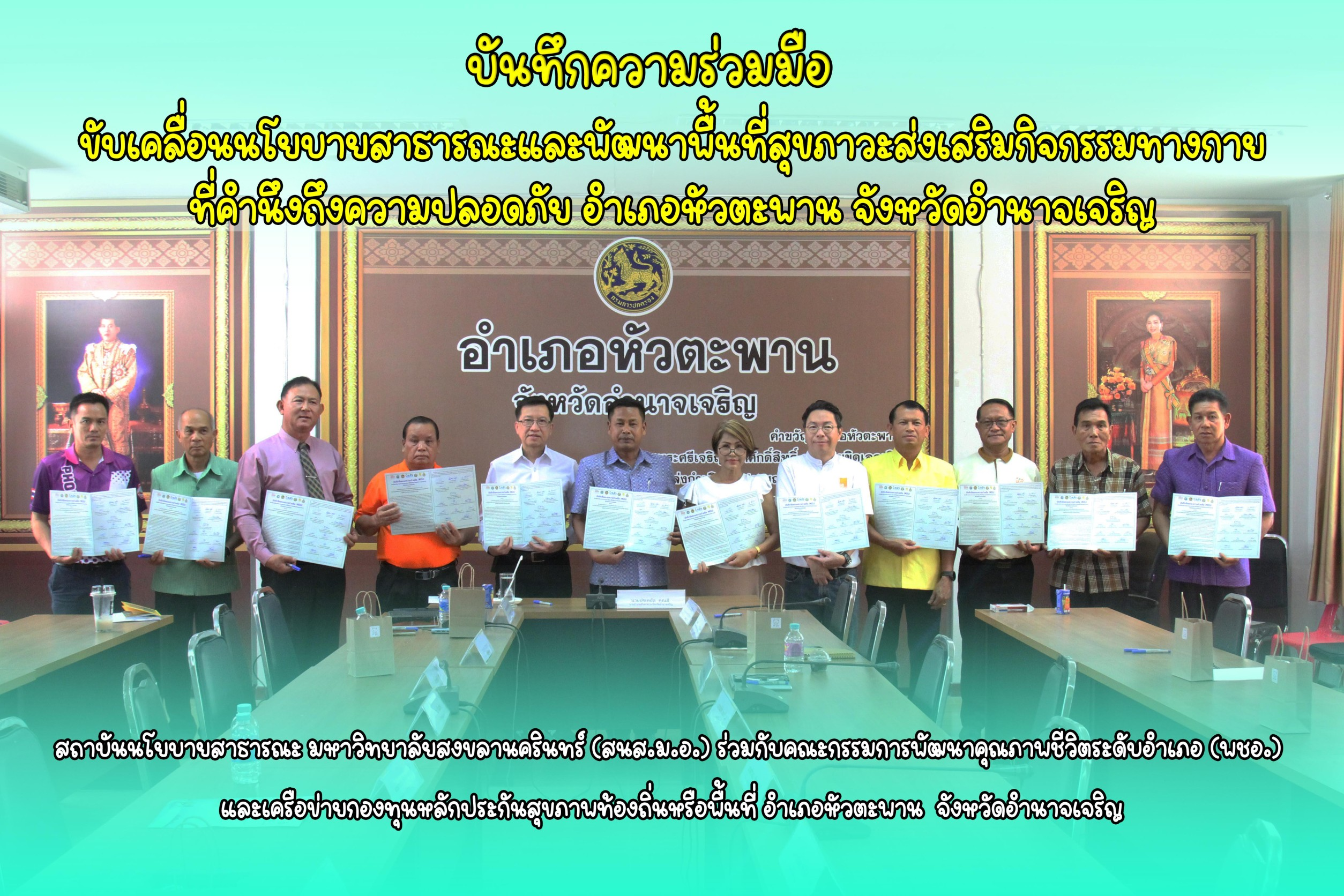 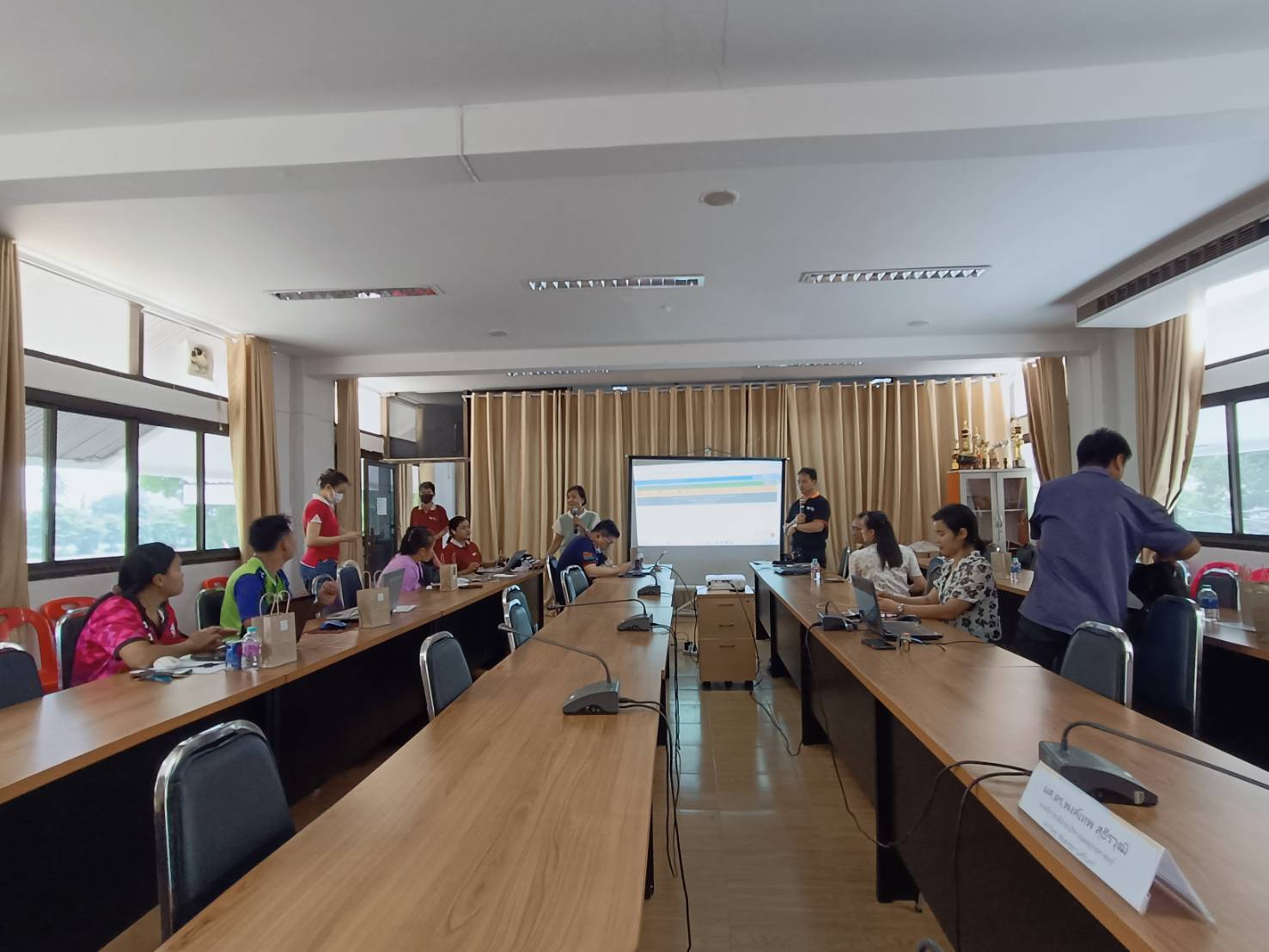 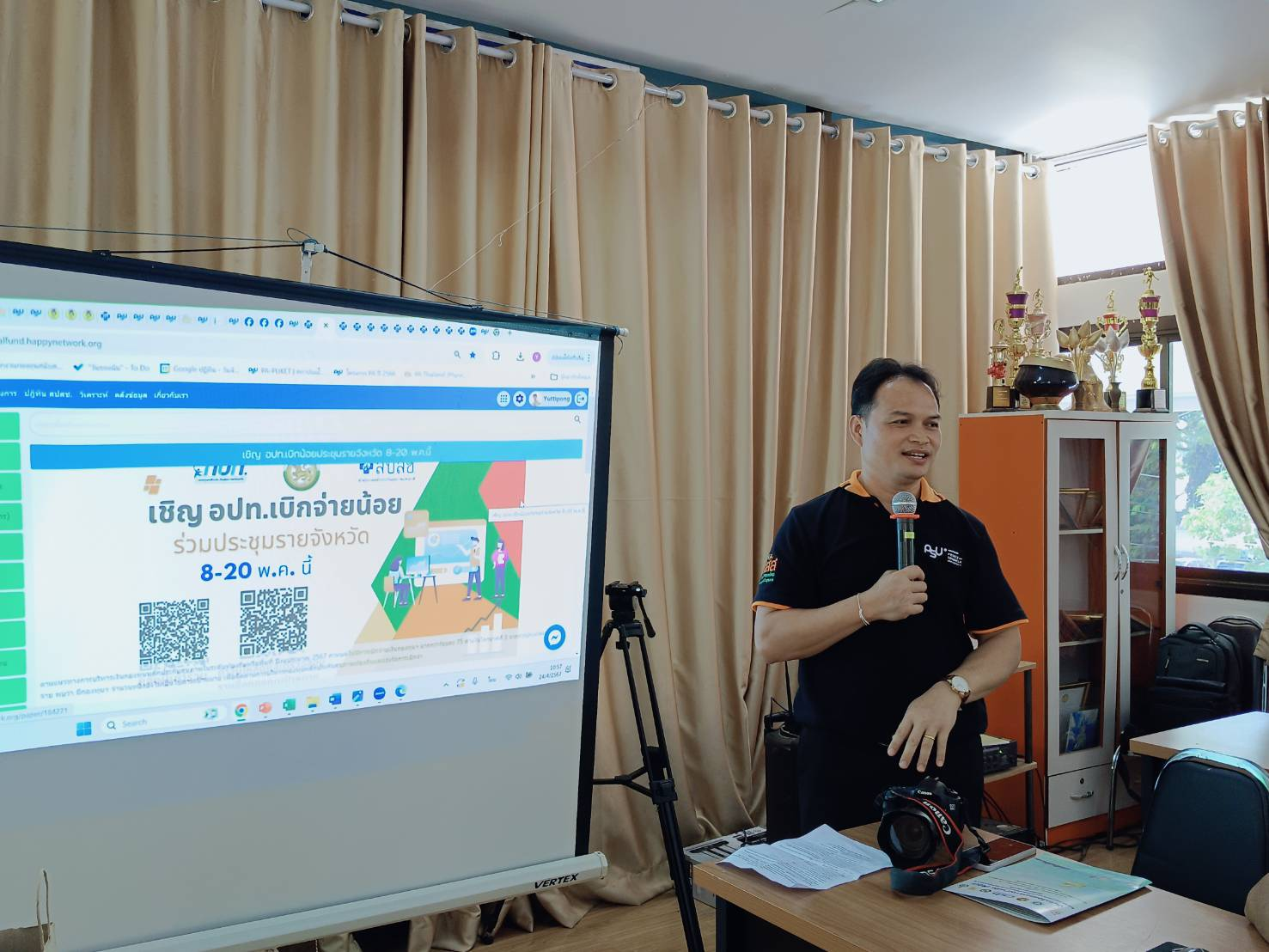 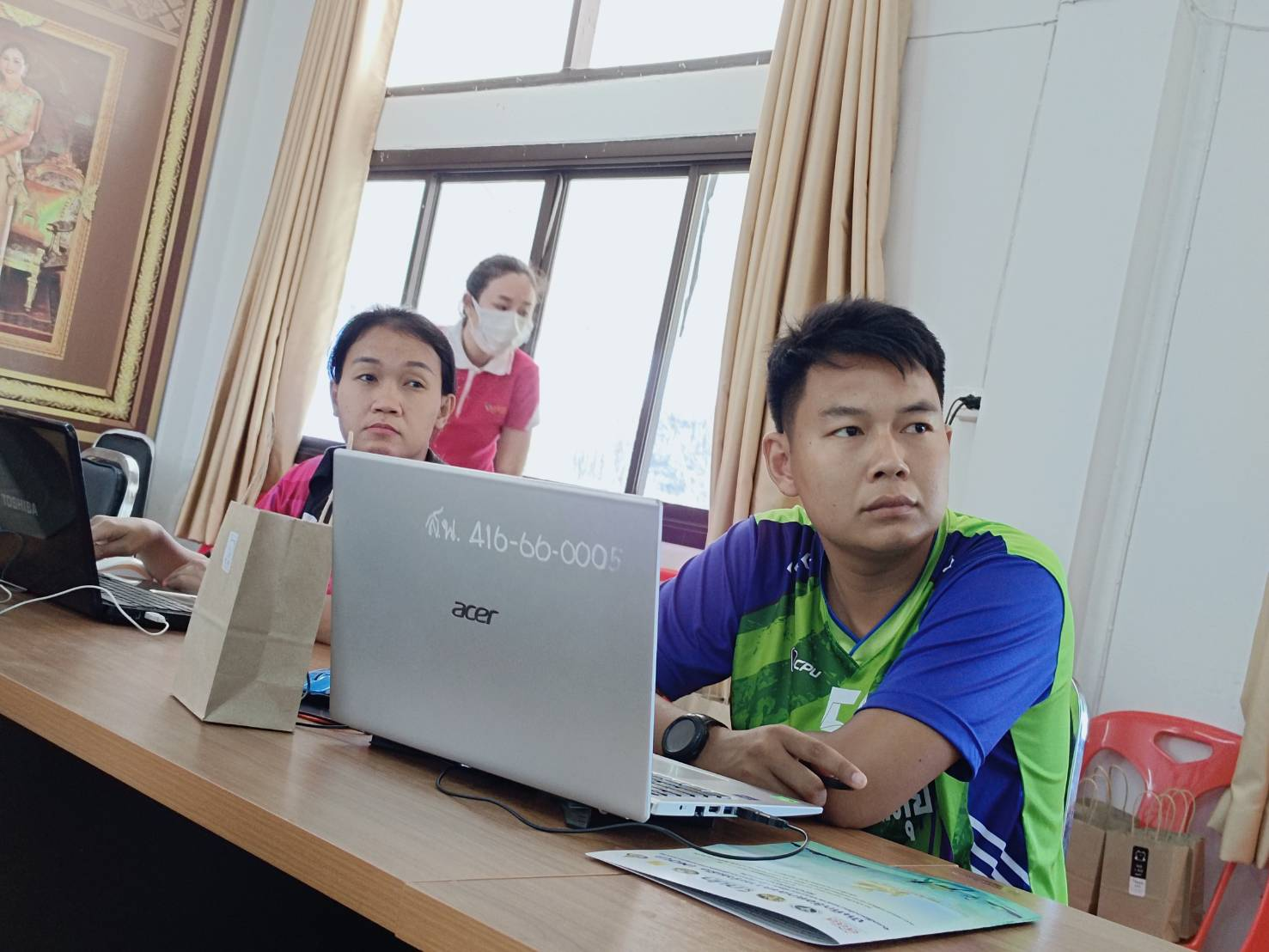 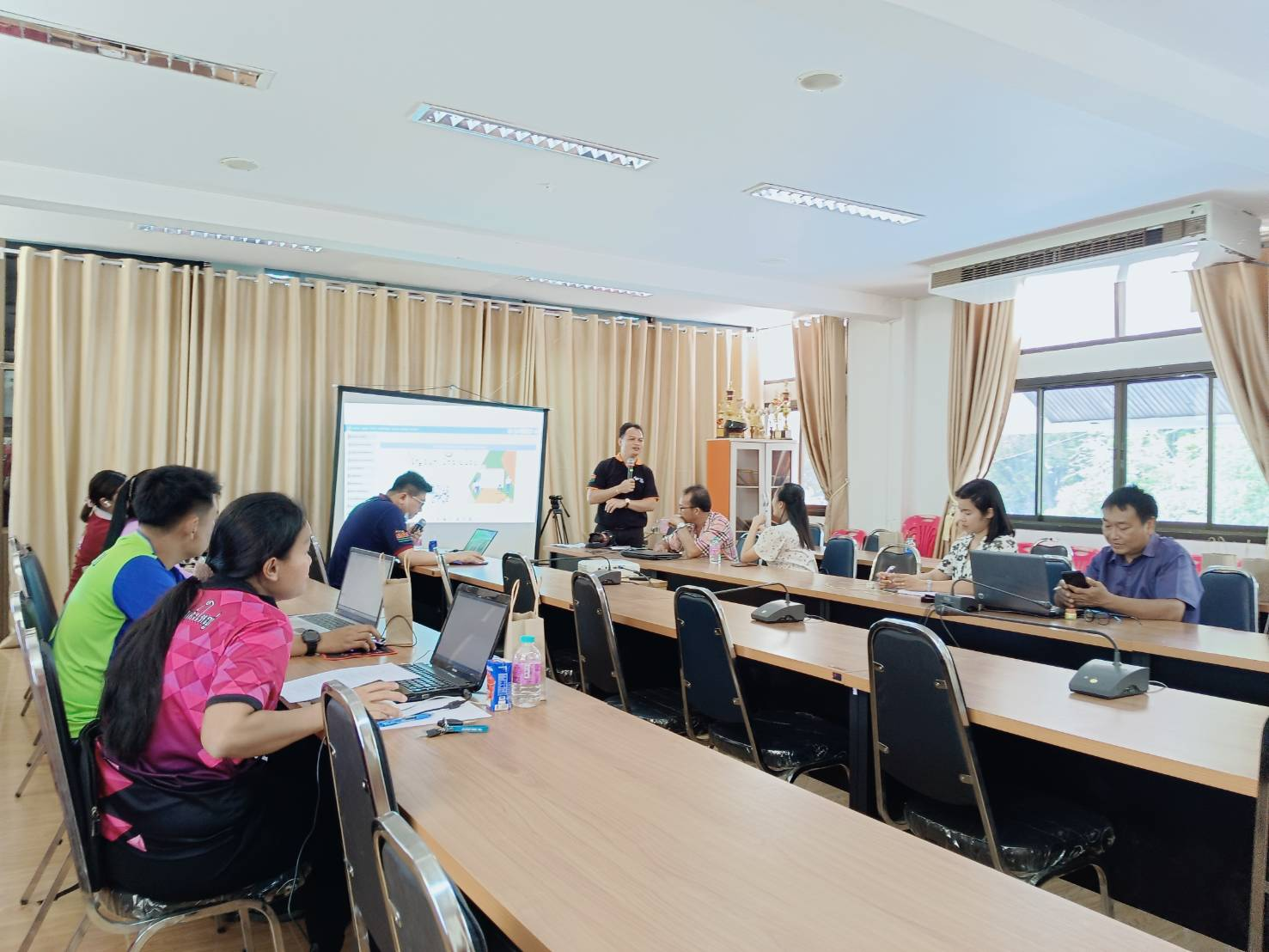 เวลารายละเอียด08.30 - 09.00 น.ลงทะเบียนผู้เข้าร่วมประชุม09.00 - 09.30 น.กล่าวต้อนรับ ชี้แจงวัตถุประสงค์การประชุม และนำเสนอโครงการยกระดับการขับเคลื่อนนโยบายสาธารณะและพัฒนาพื้นที่สุขภาวะส่งเสริมกิจกรรมทางกายโดย  ผศ.ดร.พงศ์เทพ สุธีรวุฒิ  รองอธิการบดีฝ่ายบริหารและยุทธศาสตร์ มหาวิทยาลัยสงขลานครินทร์09.30 - 10.00 น.กล่าววิสัยทัศน์ แผนและนโยบายการพัฒนาพื้นที่สาธารณะเพื่อการส่งเสริมกิจกรรมทางกายและการออกกำลังกาย โดย นายประหยัด คุณมี นายอำเภอ หัวตะพาน 10.00 - 10.30 น.การบันทึกข้อตกลง (MOU) เพื่อการขับเคลื่อนนโยบายสาธารณะและพัฒนาพื้นที่สุขภาวะส่งเสริมกิจกรรมทางกายโดย นายอำเภอ/ท้องถิ่นอำเภอ นายกเทศมนตรี/นายกองค์การบริหารส่วนตำบล จำนวน 8 แห่ง 10.30 - 12.00 น.วิเคราะห์ข้อมูล และสถานการณ์สุขภาพชุมชนเพื่อนำมาจัดทำแผนและโครงการส่งเสริมกิจกรรมทางกายฯ โดย คณะทำงานแผน/โครงการ /เก็บข้อมูลสถานการณ์สุขภาพชุมชน จำนวน 8 อปท.โดย ผศ.ดร.พงศ์เทพ สุธีรวุฒิ และคณะทำงานพี่เลี้ยง 12.00 - 13.00 น.รับประทานอาหารกลางวัน13.00 - 16.30 น. การประชุมเชิงปฏิบัติการจัดทำแผนและโครงการส่งเสริมกิจกรรมทางกาย โดย คณะทำงานแผน/โครงการ /เก็บข้อมูลสถานการณ์สุขภาพชุมชน จำนวน 8 อปท. ดำเนินรายการโดย ผศ.ดร.พงศ์เทพ สุธีรวุฒิ และคณะทำงานพี่เลี้ยง 